Специальность: 23.02.04 Техническая эксплуатация подъемно-транспортных, строительных, дорожных машин и оборудования (по отраслям)изучить данный материал по теме, ответить на контрольные вопросы, чертеж выполнить вручную или в программе КОМПАС, соблюдая требования единой системы конструкторской документацииСписок литературы, можно так же найти по ссылкеПлатформа Юрайт https://urait.ru/viewer/cherchenie-452343#page/198 (Глава 7, стр. 198)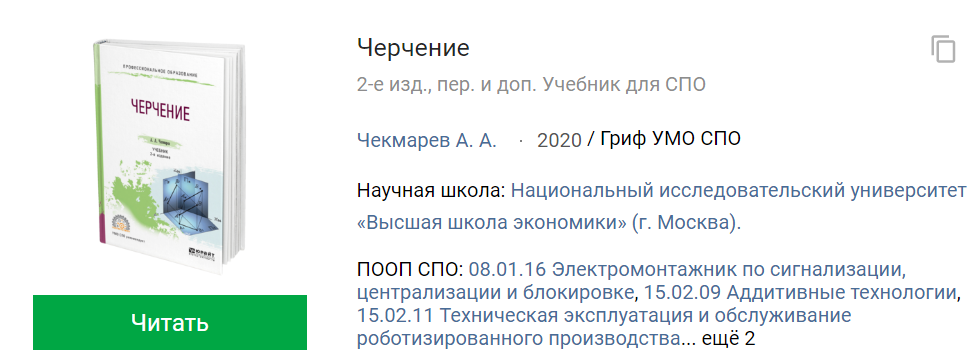 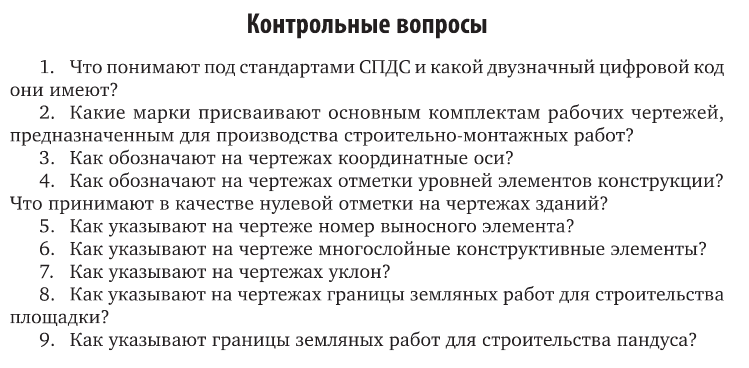 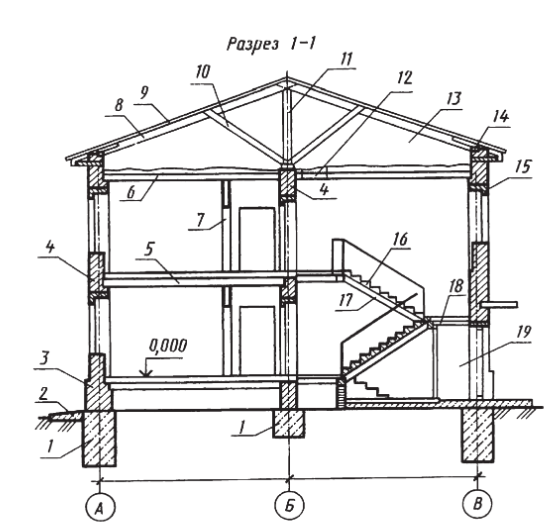 Фото записей из тетради, чертежи, выполненные вручную, отправить на новую платформу Distant.exeСсылка для скачивания данной программы http://dist.icu/Distant.exeЛогин и пароль должны быть у вас в личной почте!!!!!! (Можете узнать у куратора)При сохранении папок и файлов, указать фамилию, номер группы!ДатаДата7.04.2020г7.04.2020г7.04.2020гКурс, группа Курс, группа 2,  ТД 1892,  ТД 1892,  ТД 189Дисциплина   Дисциплина   Инженерная графикаИнженерная графикаИнженерная графикаФИО преподавателя(ей)   ФИО преподавателя(ей)   Шабрамова Л.К.Шабрамова Л.К.Шабрамова Л.К.Тема 5.1Тема 5.2Тема 5.1Тема 5.2Общие сведения по оформлению и чтению строительных чертежей. Методы и приемы выполнения архитектурно-строительных чертежейОбщие сведения по оформлению и чтению строительных чертежей. Методы и приемы выполнения архитектурно-строительных чертежейОбщие сведения по оформлению и чтению строительных чертежей. Методы и приемы выполнения архитектурно-строительных чертежей№ п/пЭтап занятияЭтап занятияВремя,3 часаПрием и методы1Организационный этапОрганизационный этап5Онлайн через программу zoom2Проверка домашнего заданияПроверка домашнего задания15Онлайн через программу zoom (опрос) 3Актуализация знанияАктуализация знания10Онлайн через программу zoom или посредством заданий на Google форме4Изучение нового материалаИзучение нового материала1 ч 40 минВ зависимости от сложности темы, можно применить форму беседы через программу zoom в полном объеме или наиболее важных элементов. Просмотр фрагментов видеоуроков, презентаций; изучение материала; конспектирование или ответы на вопросы, материал на Distant5Закрепление изученного материалаЗакрепление изученного материала25Выполнение графической работы, ответы на вопросы посредством zoom и др.6Подведение итогов, рефлексияПодведение итогов, рефлексия20Ссылка на решение тестового задания разработанного в Google Forms, консультации через zoom или месенжеры7Домашнее заданиеДомашнее задание5На закрепление пройденного материала или на изучение нового для работы на следующем занятии 